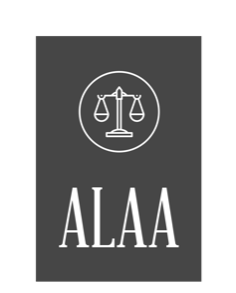 AUSTRALASIAN LAWACADEMICS ASSOCIATIONNOMINATION FORM2021-2022 NEW ZEALAND EXECUTIVEDATE:	I hereby nominateNAME OF CANDIDATE:	ADDRESS OF CANDIDATE:as a candidate for the 2021-2022 position of:NZ ChairNZ Honorary SecretaryNZ Honorary TreasurerNZ Member of the General ExecutiveNominated byNAME OF NOMINATOR:ADDRESS OF NOMINATOR:SIGNATURE OF NOMINATOR: Seconded byNAME OF SECONDER:ADDRESS OF SECONDER:SIGNATURE OF SECONDER: NAME OF CANDIDATE:	hereby accepts the above nomination to stand as a candidate in the election for the position indicated on the previous page.SIGNATURE OF CANDIDATE: Note:   Candidates for offices other than Chair may specify the office they seek at the time of the election at the Annual General Meeting. Unsuccessful candidates for an office may nominate for subsequent elections at the Annual General Meeting for other offices.Please return the completed form to the ALAA Administrator at admin@alaa.asn.au 